Publicado en  el 02/02/2017 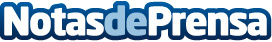 Muchas startups pierden el control justo cuando llega el dineroMantener el control desde el minuto uno hasta el último segundo de la operación es el sueño utópico de la mayor parte de las empresasDatos de contacto:Nota de prensa publicada en: https://www.notasdeprensa.es/muchas-startups-pierden-el-control-justo Categorias: Finanzas Comunicación Emprendedores Recursos humanos Innovación Tecnológica Bienestar http://www.notasdeprensa.es